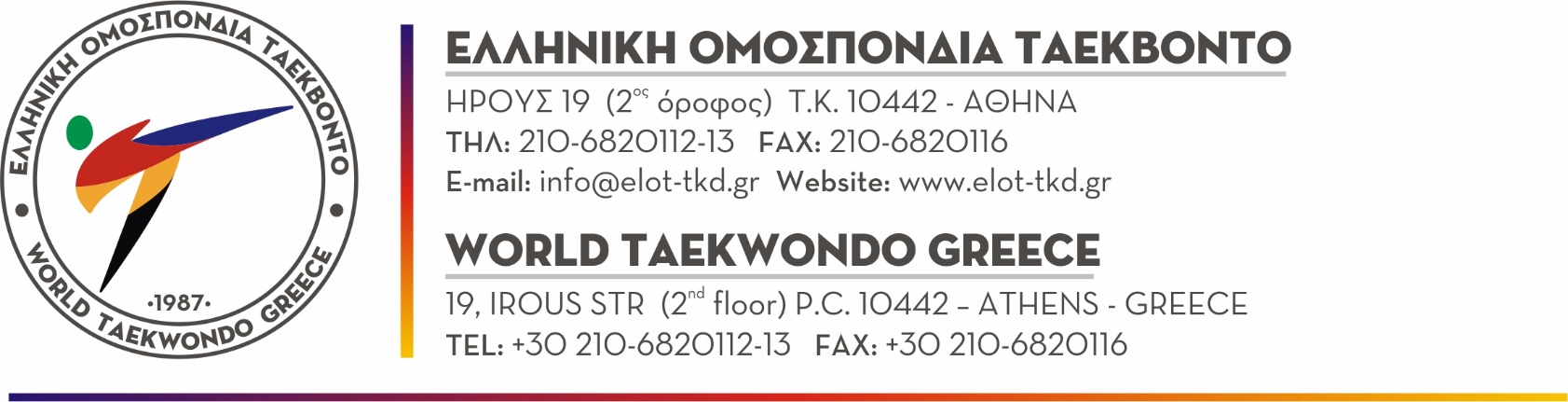 ΕΝΤΥΠΟ ΒΑΘΜΟΛΟΓΙΑΣΕΞΕΤΑΣΕΩΝ POOM – DANΟι  Εξεταστές	Ονοματεπώνυμο		           Ονοματεπώνυμο			Ονοματεπώνυμο	    Υπογραφή		                 Yπογραφή				     YπογραφήPOOMSAEΑΣΚΗΣΕΙΣΑΝΤΙΠΑΛΟΥΤΕΧΝΙΚΕΣ ΑΓΩΝΑΣΠΑΣΙΜΑΤΑΘΕΩΡΙΑΒΑΘΜΟΛΟΓΙΑΓΕΝΙΚΟ ΣΥΝΟΛΟ